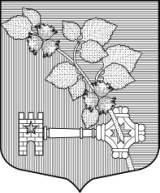  АДМИНИСТРАЦИЯВиллозского городского поселенияЛомоносовского  районаПОСТАНОВЛЕНИЕ № 388«10» августа  2018года                                                                                            гп. ВиллозиРуководствуясь Федеральным законом от 06.12.2003 № 131-ФЗ «Об общих принципах организации местного самоуправления в Российской Федерации», в соответствии с Положением об администрации,  в соответствии с  Постановлением местной администрации от 14.10.2014 года № 304 «Об утверждении порядка разработки,  реализации и оценки эффективности муниципальных программ муниципального образования Виллозское сельское поселение муниципального образования  Ломоносовский муниципальный район  Ленинградской области», Решением Совета депутатов Виллозского городского поселения Ломоносовского района № 31 от 30.07.2018г. ПОСТАНОВЛЯЮ: 1.  Внести в муниципальную программу «Жилье для молодежи на 2017-2020 годы» (далее - муниципальная программа), утвержденную Постановлением №78 от 15.03.2016 г. главы местной администрации муниципального образования Виллозское сельское поселение муниципального образования Ломоносовский муниципальный район Ленинградской области следующие изменения: 1.1.В паспорт муниципальной программы:1.2. В раздел 9. Система управления программой и контроль за выполнением мероприятий программы:а) добавить абзац следующего содержания: «Предоставление и расходование субсидий из областного бюджета Ленинградской области бюджетам муниципальных образований в целях реализации подпрограммы «Жилье для молодежи»  осуществляется в соответствии с Постановлением Правительства Ленинградской области № 263  от 26.06.2014 г. «Об утверждении Порядка предоставления и расходования субсидий из областного бюджета Ленинградской области бюджетам муниципальных образований Ленинградской области в целях реализации подпрограммы «Жилье для молодежи» государственной программы Ленинградской области «Обеспечение качественным жильем граждан на территории Ленинградской области»;б) добавить абзац следующего содержания: «Предоставление социальных выплат осуществляется в соответствии с Приказом № 5 от 18.02.2016 г. Комитета по строительству «Об утверждении Положения о порядке предоставления молодым гражданам (молодым семьям), нуждающимся в улучшении жилищных условий, социальных выплат на строительство (приобретение) жилья и их использования».1.3  В приложениях к муниципальной программе «Жилье для молодежи» на 2017-2020 годы» на территории муниципального образования Виллозское городское поселение Ломоносовского района Ленинградской области:    а) Приложение № 2 «Порядок  предоставления  и расходования субсидий  из областного бюджета Ленинградской области, бюджетам муниципальных образований  Ленинградской области в целях реализации подпрограммы «Жилье для молодежи» Государственной программы  Ленинградской области « Обеспечение качественным жильем граждан на территории Ленинградской области» исключить.     б) Приложение № 3 «Положение о порядке  предоставления  молодым гражданам (молодым семьям), нуждающимся в улучшении жилищных условий, социальных выплат на строительство (приобретение) жилья  и их использования» исключить.  1.4  В приложение № 1 – План мероприятий (дорожная карта) к муниципальной программе «Жилье для молодежи» на 2017-2020 годы» на территории муниципального образования Виллозское городское поселение Ломоносовского района Ленинградской области:     2.  Во всем остальном муниципальную программу «Жилье для молодежи» на 2017-2020      годы» на территории муниципального образования Виллозское городское поселение Ломоносовского района Ленинградской области оставить без изменений.3. Настоящее Постановление подлежит опубликованию на официальном сайте муниципального образования Виллозское городское поселение по электронному адресу: www.villozi-adm.ru.4.   Настоящее Постановление вступает в силу с момента его опубликования.5.   Контроль за исполнением настоящего Постановления оставляю за собой.Врио главы администрации Виллозского городского поселения 		                                         Н.В. ПочепцовО внесении изменений в муниципальную программу «Жилье для молодежи на 2017-2020 годы» на территории муниципального образования Виллозское городское поселение Ломоносовского муниципального района Ленинградской области» Объем финансовых ресурсов запланированных по программе, с указанием источников финансирования (тыс. рублей в действующих ценах каждого года реализации программы)Источники финансирования:Средства областного бюджетаСредства местного бюджета Виллозского городского поселения на реализацию мероприятий программы  составят 750,0 тыс. рублей 2017 год – 0,00 рублей2018 год – 0,00 рублей2019 году – 370,0 тыс. рублей2020 году – 380,0 тыс. рублейПрочие источники (средства молодых граждан, в т. ч. заемные)Целевые индикаторы программыКоличество молодых семей, улучшивших жилищные условия 8:2017 год – 02018 год – 0 2019 году- 4    2020 году- 4   №Наименование мероприятийСроки исполнения1Прием граждан, заявлений и документов по вопросу включения молодых семей в состав участников программы;
Рассмотрение документов и принятие решения о включении либо отказе во включении молодой семьи в состав участников подпрограммыДо 1 августа года, предшествующего планируемому году реализации мероприятия Программы.2Формирование списка молодых семей-участников подпрограммы, изъявивших желание получить социальную выплату в планируемом году, утверждение списка.Август текущего года3Подготовка и подача заявки на участие в конкурсном отборе муниципальных образований Ленинградской области для участия в планируемом году в реализации мероприятия  подпрограммы «Жилье для молодежи» До 1 сентября года, предшествующего планируемому году реализации мероприятия подпрограммы.